What's Missing?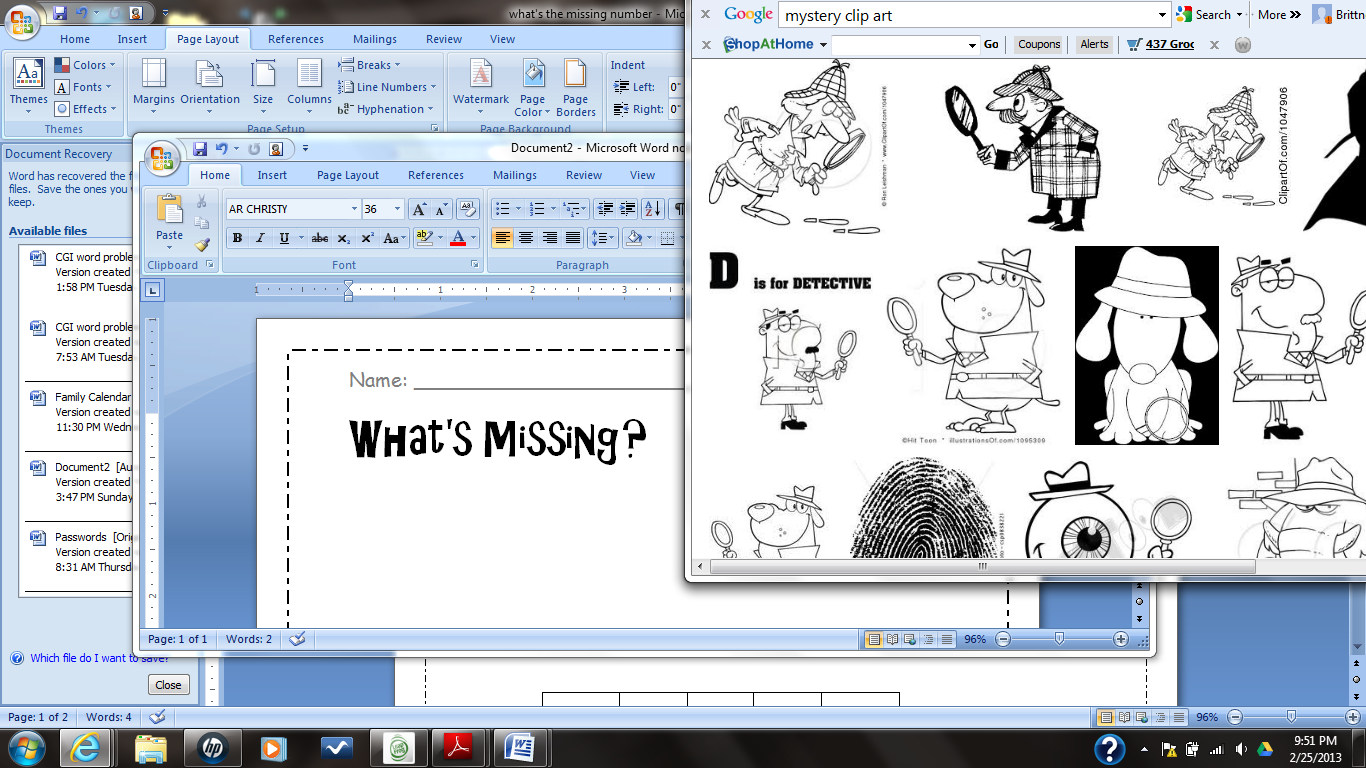 Find out what number is missing from the number sentence.(1.OA.8)8 +  	= 47 - 	= 1				10 + 8 =       + 6 = 8				9 -       = 610 + 5 = 						 + 10 = 11      - 4 = 8				9 -       = 16 + 3 =							10 - 	 = 2